КУРСКАЯ ОБЛАСТНАЯ ДУМАПОСТАНОВЛЕНИЕот 26 мая 2022 г. N 153-VII ОДОБ ОБЯЗАТЕЛЬНОМ ПУБЛИЧНОМ ОТЧЕТЕ ГУБЕРНАТОРА КУРСКОЙОБЛАСТИ О РЕЗУЛЬТАТАХ НЕЗАВИСИМОЙ ОЦЕНКИ КАЧЕСТВА УСЛОВИЙОКАЗАНИЯ УСЛУГ ОРГАНИЗАЦИЯМИ В СФЕРЕ КУЛЬТУРЫ, ОХРАНЫЗДОРОВЬЯ, ОБРАЗОВАНИЯ, СОЦИАЛЬНОГО ОБСЛУЖИВАНИЯ, КОТОРЫЕРАСПОЛОЖЕНЫ НА ТЕРРИТОРИИ КУРСКОЙ ОБЛАСТИ И УЧРЕДИТЕЛЕМКОТОРЫХ ЯВЛЯЕТСЯ КУРСКАЯ ОБЛАСТЬ, И ПРИНИМАЕМЫХ МЕРАХПО СОВЕРШЕНСТВОВАНИЮ ДЕЯТЕЛЬНОСТИ УКАЗАННЫХ ОРГАНИЗАЦИЙЗА 2021 ГОДРассмотрев обязательный публичный отчет Губернатора Курской области о результатах независимой оценки качества условий оказания услуг организациями в сфере культуры, охраны здоровья, образования, социального обслуживания, которые расположены на территории Курской области и учредителем которых является Курская область, и принимаемых мерах по совершенствованию деятельности указанных организаций за 2021 год, Курская областная Дума постановляет:1. Принять к сведению обязательный публичный отчет Губернатора Курской области о результатах независимой оценки качества условий оказания услуг организациями в сфере культуры, охраны здоровья, образования, социального обслуживания, которые расположены на территории Курской области и учредителем которых является Курская область, и принимаемых мерах по совершенствованию деятельности указанных организаций за 2021 год.2. Рекомендовать Губернатору Курской области:обеспечить осуществление контроля за своевременным выполнением планов по устранению недостатков, выявленных в ходе независимой оценки качества условий оказания услуг организациями в сфере культуры, охраны здоровья, образования, социального обслуживания, которые расположены на территории Курской области и учредителем которых является Курская область;продолжить работу по организации информирования населения Курской области о принятых мерах по устранению недостатков, выявленных в ходе независимой оценки качества условий оказания услуг организациями в сфере культуры, охраны здоровья, образования, социального обслуживания, которые расположены на территории Курской области и учредителем которых является Курская область;уделять особое внимание повышению уровня доступности услуг организациями в сфере культуры, охраны здоровья, образования, социального обслуживания, которые расположены на территории Курской области и учредителем которых является Курская область, для инвалидов и лиц с ограниченными возможностями здоровья и привлечению указанной категории граждан к участию в проведении независимой оценки качества условий оказания услуг такими организациями.3. Настоящее постановление вступает в силу со дня его принятия.ПредседательКурской областной ДумыЮ.М.АМЕРЕВ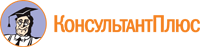 